MAHKAMAH AGUNG REPUBLIK INDONESIA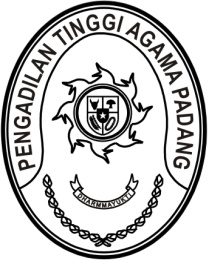 DIREKTORAT JENDERAL BADAN PERADILAN AGAMAPENGADILAN TINGGI AGAMA PADANGJalan By Pass KM 24, Batipuh Panjang, Koto TangahKota Padang, Sumatera Barat 25171 www.pta-padang.go.id, admin@pta-padang.go.idSURAT PERNYATAAN			         Nomor: Saya yang bertanda tangan di bawah ini:dengan ini menyatakan bahwa presensi online melalui https://sikep.mahkamahagung.go.id pada hari Senin tanggal 21.00 pukul 16:30 tidak dapat dilaksanakan karena mengalami kendala teknis sehingga ada beberapa Hakim dan Aparatur tidak dapat melakukan presensi secara online (daftar nama terlampir).Demikian surat pernyataan ini dibuat dengan sesungguhnya dan sebenar-benarnya, untuk dapat dipergunakan sebagaimana mestinya.Padang, 21 November 2023Wakil Ketua,Dra. Hj. Rosliani, S.H., M.A.Tembusan:Pelaksana Tugas Sekretaris Mahkamah Agung RI;Kepala Badan Pengawasan Mahkamah Agung RI;Ketua Pengadilan Tinggi Agama Padang (sebagai laporan).Nama:Dra. Hj. Rosliani, S.H., M.A.NIP:196310081989032003Jabatan:Wakil Ketua Pengadilan Tinggi Agama PadangUnit Kerja:Pengadilan Tinggi Agama Padang